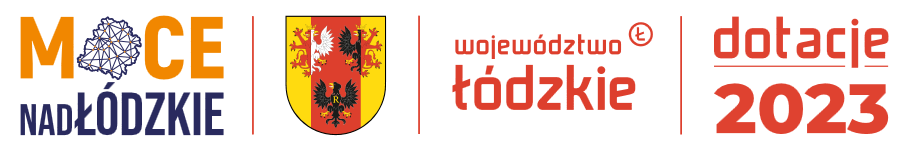 PROJEKT WSPÓŁFINANSOWANY Z BUDŻETU SAMORZĄDU WOJEWÓDZTWA ŁÓDZKIEGOOświadczenie członka zespołuJa, niżej podpisany/-a ..........................................................................................................................zamieszkały/-a w (adres)......................................................................................................................oświadczam, że wyrażam zgodę na nieodpłatne wykorzystanie i rozpowszechnianie mojego wizerunku bez ograniczeń czasowych i terytorialnych, utrwalonego w ramach Przegląd Zespołów i Kapel Ludowych w Lubochni przez Stowarzyszenie „Step by Step” z siedzibą w Tarnowskiej Woli 5, 97-217 Lubochnia oraz partnerów Projektu: Niniejsza zgoda dotyczy w szczególności wykorzystania mojego wizerunku w materiałach promocyjnych i informacyjnych dotyczących projektu, na stronach internetowych, w mediach społecznościowych, prasie i telewizji.Wyrażenie zgody na wykonanie zdjęć i wykorzystanie wizerunku zgodnie z powyższym zakresem pozostaje całkowicie dobrowolne. Potrzeba uzyskania stosownej zgody wynika z przepisów prawa. Zgodę mogę wycofać w dowolnym momencie wysyłając wiadomość e-mailową zawierającą stosowne żądanie, wraz z imieniem i nazwiskiem, na adres formacjastepbystep@gmail.com Wycofanie zgody nie wpływa na zgodność z prawem przetwarzania, którego dokonano na podstawie zgody przed jej wycofaniem. Podanie danych jest dobrowolne, ale niezbędne do upublicznienia wizerunku.Dane osobowe mogą być udostępniane instytucją finansującym projekt, w ramach którego zostanie wykorzystany utrwalony wizerunek, do celów kontroli finansowej tego projektu, na podstawie uzasadnionych prawnie interesów Stowarzyszenia, związanych z potrzebą kontroli sposobu wydatkowania środków finansowych. Mam prawo żądania dostępu do danych, ich sprostowania, usunięcia lub ograniczenia przetwarzania, prawo wniesienia sprzeciwu wobec przetwarzania oraz prawo przenoszenia danych...............................................................                                                           miejscowość i data                                                                                                            ………………………………………………………………………………………….. czytelny podpis  (w wypadku zgody osób niepełnoletnich podpis rodzica/opiekuna prawnego) 